Advertising Company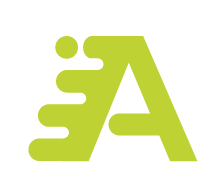 Advertising CompanyAdvertising CompanyAdvertising CompanyAdvertising CompanyAdvertising CompanyAdvertising CompanyAdvertising CompanyA:P:E:W:W:To,To,Bank Name:Bank Name:Bank Name:To,To,Account Holder:Account Holder:Account Holder:To,To,Account No.:Account No.:Account No.:To,To,Branch Code:Branch Code:Branch Code:DescriptionDescriptionDescriptionDescriptionDescriptionCostCostTaxTaxAmountAmountService 01Service 01Service 01Service 01Service 01$500.00$500.005%5%$475.00$475.00Service 01Service 01Service 01Service 01Service 01$500.00$500.005%5%$475.00$475.00Service 01Service 01Service 01Service 01Service 01$500.00$500.005%5%$475.00$475.00Service 01Service 01Service 01Service 01Service 01$500.00$500.005%5%$475.00$475.00Service 01Service 01Service 01Service 01Service 01$500.00$500.005%5%$475.00$475.00Grand Total:Grand Total:Grand Total:Grand Total:Grand Total:$3,000.00$3,000.00  30%  30%$2,100.00$2,100.00Thank You For Your Business!Thank You For Your Business!Thank You For Your Business!Thank You For Your Business!Thank You For Your Business!Thank You For Your Business!Thank You For Your Business!Thank You For Your Business!Thank You For Your Business!Thank You For Your Business!Thank You For Your Business!